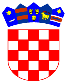   REPUBLIKA HRVATSKAVARAŽDINSKA  ŽUPANIJAOPĆINA VELIKI BUKOVECKLASA: 400-08/20-01/01URBROJ: 2186/028-03-20-5MB: 02676583OIB: 09571757651RKP oznaka: 31317Šifra općine: 558Razina: 22, 23Razdjel: 000Šifra djelatnosti: 8411Žiro – račun: HR3723900011855800004BILJEŠKE UZ FINANCIJSKI IZVJEŠTAJ OBRAZAC PR- RAS za razdoblje od 01.01.2020.  do 30.06.2020. godinePRIHODI POSLOVANJAIz izvještaja je vidljivo kako su prihodi poslovanja AOP 001 ostvareni 98,3 % u odnosu na ostvarenje prethodne godine. Unutar pojedinih pozicija ima većih i manjih odstupanja u odnosu na izvještajno razdoblje prethodne godine.AOP 002 Prihodi od porezaUnutar podskupine poreza na robu i usluge (AOP 024) veće odstupanje bilježi: (AOP 026) porez na promet koji je u odnosu na prethodnu godinu smanjen za 34,1 % a razlog smanjenju je manji promet poreza na potrošnju alkoholnih i bezalkoholnih pića.Unutar podskupine ostalih prihoda od poreza (AOP 035)  odstupanje bilježi: (AOP 038) ostali neraspoređeni prihodi od poreza povećani su u odnosu na prethodnu godinu za 2.137,2 %.AOP 045 Pomoći iz inozemstva i od subjekata unutar općeg proračunaSredstva uplaćena tijekom 2020. godine iz državnog proračuna u iznosu od 55.508 kn (AOP 055) odnose se na isplate pomoći kao kompenzacijska mjera za fiskalne učinke izmjena u sustavu poreza na dohodak u visini razlike između prihoda od poreza na dohodak.AOP 074 Prihodi od imovineUnutar podskupine prihoda (AOP 083) odstupanje bilježi:(AOP 084) prihod od naknada za koncesije smanjen je za 39,7 % .Razlog manjem ostvarenju prihoda su manji prihodi s osnove koncesijskih naknada u izvještajnom razdoblju ove godine. (AOP 085) prihodi od zakupa i iznajmljivanja imovine, gdje je zabilježeno povećanje od 146,1 % a razlog povećanju je veća naplata s osnove zakupa poljoprivrednog zemljišta u izvještajnom razdoblju ove godine.AOP 105 Prihodi od upravnih i administrativnih pristojbi, pristojbi po posebnim propisima i naknadaUnutar podskupine prihoda upravne i administrativne pristojbe (AOP 106)  odstupanje bilježi:(AOP 108) županijske, gradske i općinske pristojbe i naknade koje  u odnosu na prethodnu godinu bilježe smanjenje  od 72,2 %.Razlog smanjenju je manja naplata s osnove grobne naknade i ostalih prihoda – groblje.Unutar podskupine prihodi po posebnim propisima (AOP 111) odstupanje bilježi:(AOP 113) prihodi vodnog gospodarstva bilježe povećanje od 374,2 % radi veće naplate vodnog doprinosa Hrvatskih voda.(AOP 114) doprinosi za šume bilježe povećanje od  148,1 % radi većeg prometa šumskog doprinosa u izvještajnom razdoblju.Unutar podskupine komunalni doprinosi i naknade (AOP 119) odstupanje bilježi:(AOP 120) komunalni doprinosi, gdje je zabilježeno povećanje od 1.277,2 % radi većeg obračuna i naplate po rješenjima.(AOP 121)  komunalne naknade, gdje je zabilježeno smanjenje  od 20,8 %  radi manje naplate u izvještajnom razdoblju.AOP 123 Prihodi od prodaje proizvoda i robe te pruženih usluga i prihodi od donacijaU izvještajnom razdoblju bilježi se povećanje radi ostvarenih zaostalih prihoda s osnove zakupa poslovnog prostora odnosno prostora na kojem je postavljen bankomat.AOP 290 Prihodi od prodaje neproizvedene dugotrajne imovineU izvještajnom razdoblju bilježi se povećanje radi ostvarenog većeg prihoda od prodaje zemljišta u vl. općine.AOP 302 Prihodi od prodaje proizvedene dugotrajne imovineU izvještajnom razdoblju prošle godine ostvareni su veći prihodi s osnove prihoda od prodaje stanova s osnova mjesečne obročne uplate prodanih stanova -  2 (dva) stana sukladno odredbama ugovora o prodaji stanova na kojem postoji stanarsko pravo, umanjeno za 55% povrata sredstava u državni proračun.  Pošto se u ovoj godini vrši uplata za 1  (jedan) stan došlo je do iskazanog smanjenja.B) RASHODI POSLOVANJAAOP 149 Rashodi za zaposleneOvi rashodi izvršeni su u iznosu od 274.957 kn ili 98,2 % u odnosu na ostvarenje prethodne godine. Obuhvaćaju plaće za redovan rad dužnosnika, službenika i namještenika. AOP 160 Materijalni rashodiUnutar podskupne rashoda naknade troškova zaposlenima (AOP 161) odstupanje bilježi:(AOP 161) naknade troškova zaposlenima izvršene su u iznosu od 15.785 kn  ili 105,0 % u odnosu na ostvarenje prethodne godine.(AOP 162) službena putovanja izvršena su u iznosu od 6.040 kn ili 123,8 % u odnosu na ostvarenje prethodne godine.(AOP 163) naknade za prijevoz, za rad na terenu i odvojeni život izvršene su u iznosu od 9.045 kn ili 93,7 % u odnosu na ostvarenje prethodne godine.(AOP 164) stručno usavršavanje zaposlenika u iznosu od 700 kn ili 140,0 % u odnosu na ostvarenje prethodne godine.Unutar podskupine rashoda za materijal i energiju (AOP 166) odstupanje bilježi:(AOP 167) uredski materijal i ostali materijalni rashodi izvršeni su u iznosu od 11.918 kn ili 77,6 % u odnosu na ostvarenje prethodne godine. Zbog smanjenja rashoda za nabavu uredskog materijala došlo je do smanjenja u izvještajnom razdoblju. (AOP 170) materijal i dijelovi za tekuće i investicijsko održavanje izvršeni su u iznosu od 22.860  kn ili 350,5 % u odnosu na ostvarenje prethodne godine.Zbog povećanja rashoda za materijal i dijelove za tekuće i investicijsko održavanje došlo je do povećanja u izvještajnom razdoblju.(AOP 171) sitni inventar i auto gume izvršeni su u iznosu od 2.025 kn ili 47,5%  u odnosu na ostvarenje prethodne godine.Razlog smanjenju je manja nabava sitnog inventara u izvještajnom razdoblju ove godine.Unutar podskupine rashoda za usluge (AOP 174) odstupanje bilježi:(AOP 175) rashodi za  usluge telefona, pošte i prijevoza izvršeni su u iznosu od 9.938 kn ili 84,8  % u odnosu na ostvarenje prethodne godine.Radi manjih troškova za usluge poštarine u izvještajnom razdoblju došlo je do iskazanog smanjenja.(AOP 176) rashodi za usluge tekućeg i investicijskog održavanja izvršeni su u iznosu od 275.528  kn ili 54,8 % u odnosu na ostvarenje prethodne godine.U izvještajnom razdoblju prošle godine nastali su veći troškovi za sanaciju Ulice Franje Sovića, stoga se ove godine bilježi smanjenje.(AOP 177) rashodi za usluge promidžbe i informiranja izvršeni su u iznosu od 40.026 kn ili 92,0 % u odnosu na ostvarenje prethodne godine.Zbog većih troškova elektronskih medija i ostalih usluga promidžbe i informiranja došlo je do iskazanog povećanja.(AOP 180) rashodi za zdravstvene i veterinarske usluge izvršeni su u iznosu od 5.220 kn ili 20,3 % u odnosu na ostvarenje prethodne godine.Do smanjenja  je došlo jer u izvještajnom razdoblju nije bilo troškova vezano za zbrinjavanje napuštenih životinja.(AOP 181) rashodi za intelektualne i osobne usluge izvršeni su u iznosu od 121.279 kn ili 211,4 % u odnosu na ostvarenje prethodne godine.Do povećanja je došlo zbog povećanja rashoda za usluge, prvenstveno za ostale intelektualne usluge i usluge odvjetnika i pravnog savjetovanja te radi isplate po ugovorima o djelu.(AOP 182) rashodi za računalne usluge izvršeni su u iznosu od 18.242 kn ili 131,2 % u odnosu na ostvarenje prethodne godine.Do iskaznog povećanja je došlo radi  povećanja rashoda za računalne usluge.(AOP 183) rashodi za ostale usluge izvršeni su u iznosu od 36.458 kn ili 159,9 % u odnosu na ostvarenje prethodne godine.Do iskaznog povećanja u izvještajnom razdoblju je došlo radi   nastalih većih troškova ostalih nespomenutih usluga (naplata 1 % prihoda od poreza i prireza na dohodak) te većih rashoda za refundaciju troškova plaće za poljoprivredno-komunalno gospodarstvo).Unutar podskupine ostalih nespomenutih rashoda (AOP 185) odstupanje bilježi:(AOP 186) naknade za rad predstavničkih i izvršnih tijela, povjerenstava i slično izvršene su u iznosu od 23.013 kn ili 157,9 % u odnosu na ostvarenje prethodne godine.Radi više održanih sjednica  općinskog vijeća Općine Veliki Bukovec u izvještajnom razdoblju ove godine bilježi se povećanje isplaćenih naknada.(AOP 189) rashodi za članarine i norme izvršeni su u iznosu od 38.318 kn ili 169,5 % u odnosu ostvarenje prethodne godine.U izvještajnom razdoblju troškovi su povećani radi sufinanciranja članarine za LAG – Izvor Ludbreg.(AOP 192) ostali nespomenuti rashodi poslovanja izvršeni su u iznosu od 3.092 kn ili 25,0 % u odnosu na ostvarenje prethodne godine.AOP 193  Financijski rashodiDo povećanja je došlo radi povećanih troškova usluga banaka i platnog prometa.AOP 221 Pomoći dana u inozemstvo i unutar općeg proračunaDo  smanjenja u  izvještajnom razdoblju je došlo radi smanjenog obračuna troškova organizacije predškolskog odgoja u dječjem vrtiću „Krijesnica“ Podružnica Veliki Bukovec – prema Sporazumu.AOP 246 Naknade građanima i kućanstvima na temelju osiguranja i druge naknadeRadi manjeg broja djece koja pohađaju vrtiće izvan općine došlo je do iskaznog smanjenja rashoda. AOP 257 Ostali rashodiRadi manje isplaćenih donacija u izvještajnom razdoblju došlo je do iskazanog smanjenja.AOP 354 Rashodi za nabavu proizvedene dugotrajne imovineUnutar podskupine ostalih nespomenutih rashoda (AOP 360) odstupanje bilježi:(AOP 367) rashodi za uređaje, strojeve i opremu za ostale namjene izvršeni su  u iznosu od 40.477 kn ili 18,6  %  radi smanjene nabave u izvještajnom razdoblju.BILJEŠKE UZ FINANCIJSKI IZVJEŠTAJ OBRAZAC OBVEZE za razdoblje od 01.01.2020.  do 30.06.2020. godineAOP 001 Stanje obveza iskazno na dan 01.01.2020. godine iznosi 216.289 kn. AOP 036 Stanje obveza na kraju izvještajnog razdoblja iznosi 95.093 kn a odnosi se na nedospjele  obveze za:rashode poslovanja u iznosu od 92.994 kni dospjele obveze  u iznosu od 2.100 knAOP 090 – Stanje nedospjelih obveza u iznosu od  kn odnosi se na:231 – Obveze za zaposlene u iznosu od ………………………. …. 43.809 kn232 – Obveze za materijalne rashode u iznosu od …………….  …..47.138 kn237 – Obveze za naknade građanima i kućanstvima u iznosu od .......2.046  knAOP 037 – Stanje dospjelih obveza u iznosu od 2.100 kn odnosi se na:237 – Obveze za naknade građanima i kućanstvima …………..2.100 knU Velikom Bukovcu 10.07.2020.Bilješke sastavila: Nevenka MartinkovićOstvareno u izvještajnom razdoblju prethodne godineOstvareno u izvještajnom razdoblju tekuće godineIndeks1.413.1601.236.29487,5Ostvareno u izvještajnom razdoblju prethodne godineOstvareno u izvještajnom razdoblju tekuće godineIndeks82.29855.50867,4Ostvareno u izvještajnom razdoblju prethodne godineOstvareno u izvještajnom razdoblju tekuće godineIndeks308.632292.58294,8Ostvareno u izvještajnom razdoblju prethodne godineOstvareno u izvještajnom razdoblju tekuće godineIndeks86.411272.302315,1Ostvareno u izvještajnom razdoblju prethodne godineOstvareno u izvještajnom razdoblju tekuće godineIndeks2.0003.200160,0Ostvareno u izvještajnom razdoblju prethodne godineOstvareno u izvještajnom razdoblju tekuće godineIndeks6721.308194,6Ostvareno u izvještajnom razdoblju prethodne godineOstvareno u izvještajnom razdoblju tekuće godineIndeks41.2735031,2Ostvareno u izvještajnom razdoblju prethodne godineOstvareno u izvještajnom razdoblju tekuće godineIndeks279.991274.95798,2Ostvareno u izvještajnom razdoblju prethodne godineOstvareno u izvještajnom razdoblju tekuće godineIndeks887.715723.26381,5Ostvareno u izvještajnom razdoblju prethodne godineOstvareno u izvještajnom razdoblju tekuće godineIndeks2.2292.404107,9Ostvareno u izvještajnom razdoblju prethodne godineOstvareno u izvještajnom razdoblju tekuće godineIndeks92.32062.40067,6Ostvareno u izvještajnom razdoblju prethodne godineOstvareno u izvještajnom razdoblju tekuće godineIndeks84.69776.68190,5Ostvareno u izvještajnom razdoblju prethodne godineOstvareno u izvještajnom razdoblju tekuće godineIndeks213.681177.47183,1Ostvareno u izvještajnom razdoblju prethodne godineOstvareno u izvještajnom razdoblju tekuće godineIndeks619.94195.11715,3